Subsidized Housing List for Carver and Scott CountiesRural Development-Search by county at: www.rurdev.usda.gov/MNClick on multi-family housing / Scroll down and click on apartments for rent / Search by county.Rural Development Rental Assistance- Persons with very low and low incomes, the elderly, and persons with disabilities are eligible. Rental assistance is not available for all units.Project-Based Section 8-Search by county at: www.hud.govClick on resources / Click on affordable apartment search / Select a state / You can search by city, county or zip code.What is the Project Based Section 8 housing program?
Project Based Section 8 housing is a government-funded program that provides rental housing to low-income households in privately owned and managed rental units. The subsidy stays with the building; when you move out, you no longer have the rental assistance. Most units rental cost will be 30% of your household adjusted gross income. There may be a variety of housing types available through this program including single-family homes, townhomes, or apartments.If you completed a homeless assessment and are on the Coordinated Entry Supportive Housing list, this list is an additional resource for you.  You may apply for these properties in addition to the supportive housing list:Rural development and project based section 8 do not require applicants to be homeless.  Coordinated Entry only assists households experiencing homelessness.  If you are homeless, call your point of access to see if you are eligible for a homeless assessment AND get on any wait lists you qualify for from the above list.  They are two different processes.  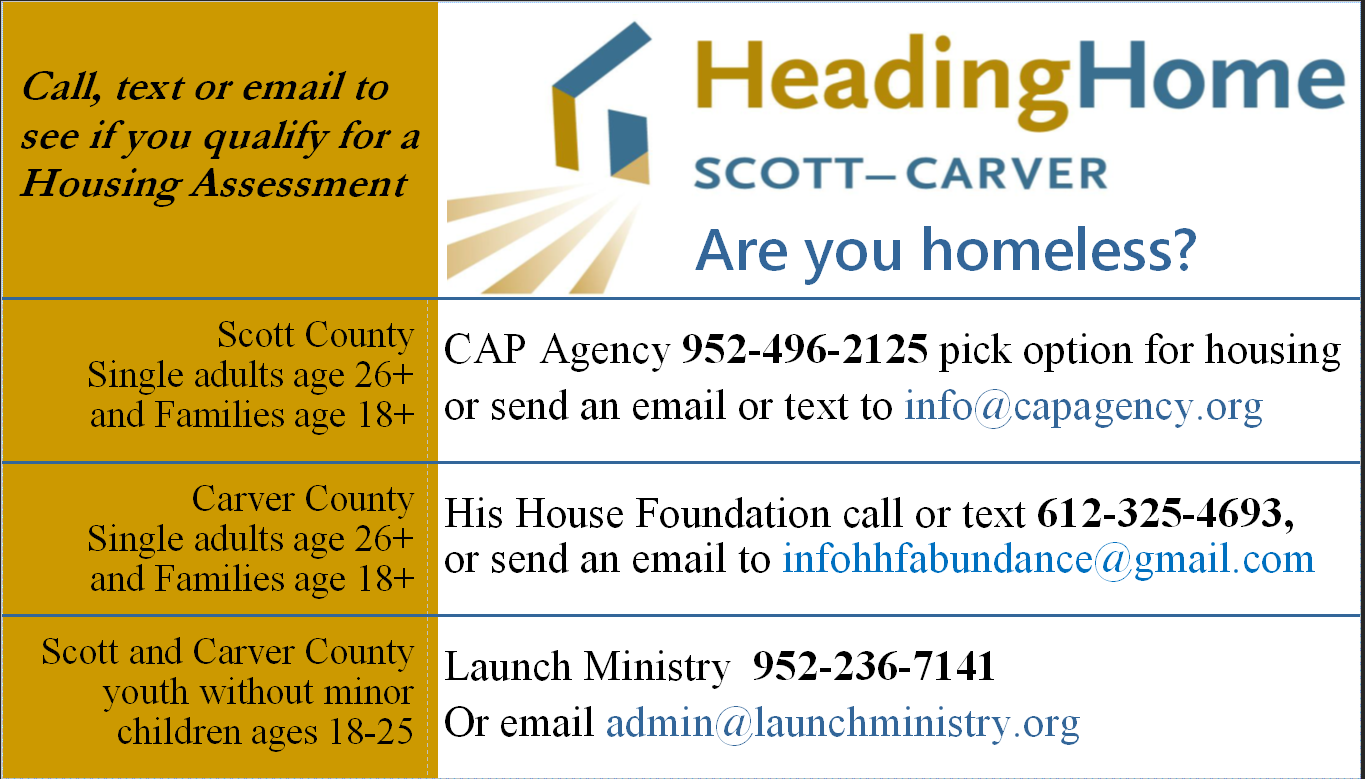 Housing Search Websites:http://www.housinglink.orghttp://www.smrrental.comhttp://www.rent411.comhttp://minneapolis.craigslist.org/http://www.hud.gov/apps/section8/http://hotpads.comhttp://www.homes.comFacebook Marketplacewww.scotttcda.orgwww.carvercda.orgProperty name and addressProperty phone numberProperty type# of UnitsChaska Village Townhomes1111 Crosstown Blvd, Chaska, MN 55318952-448-6812FamilyProject-based section 828 The Landing105 E First St., Chaska, MN 55318612-333-9284Elderly onlySubsidized54Tahleim (Chaska Manor)407 Oak St N, Chaska, MN 55318952-361-0310Elderly/Disabled-
Project-based section 858 Waybury110340 Geske Rd, Chaska, MN 55318952-448-5022Elderly/Disabled-Project-based section 8114 Mayer Elderly Apartments419 Bluejay Ave, Mayer, MN 55360952-448-4527Elderly/Disabled-Rural development10Deutchland Apartments600 Broadway East, New Germany, MN 55367507-451-8524Family-Rural development8Peace Villa300 Faxon Rd, Norwood, MN 55368952-467-3692Elderly/Disabled-Rural development61Evergreen Apartments100 W 3rd St, Waconia, MN 55387952-442-5276Elderly/Disabled-Project-based section 846 Poplar Ridge Apartments10 Poplar Ridge Dr, Young America, MN 55397612-874-4416Family-Rural development24Fox Run Apartments28 West 13th St, Waconia, MN 55387507-451-8524Family-Rural development24Maplecrest Commons330 West 1st St, Waconia, MN 55387952-977-8569Elderly/Disabled-Rural development20Hillside Apartments101 Angel St SW, Watertown, MN 55388952-955-3866Family-Rural development8Hilltop I309 Carter St SW, Watertown, MN 55388952-448-4527Elderly/Disabled-Rural development16Hilltop II209 Grove Ave, Watertown, MN 55388952-448-4527Elderly/Disabled-Rural development16Riverside Apartments210 Territorial St E, Watertown, MN 55388952-955-3866Elderly/Disabled-Rural development22